Základná škola s materskou školou Dávida Mészárosa  - Mészáros Dávid Alapiskola és Óvoda, Školský objekt 888, 925 32 Veľká Mača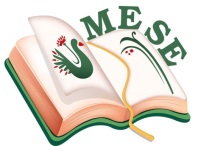 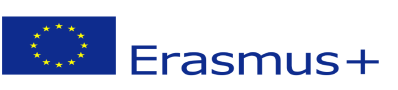 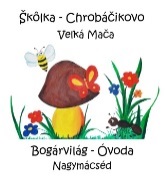 Názov projektu - a projekt címe: Mesével együtt segítsük az egészséget! Zmluva číslo – a szerződés száma: 2018 – 1- HU01 – KA229 – 047862_5TEVÉKENYÉG TERVTéma:   Mesés utazás a Föld körül! – Afrika- dzungel – bátorító mesék – érzelmi nevelés a művészetek eszközeivel – mesés-, zenés-, táncos önkifejezésTevékenységek:  Mesés utazás AfrikábaTevékenység résztvevője: Mészáros Dávid Alapiskola és Óvoda -  „Bogárvilág Óvoda óvodásai“Dátum: 2019. 08.19.- 23.Felelősök a foglalkozás kivitelezéséért:Bréda Szilvia – Lancz MónikaRózsa Anna – Bittó ÉvaZákladná škola s materskou školou Dávida Mészárosa  - Mészáros Dávid Alapiskola és Óvoda, Základná škola s materskou školou Dávida Mészárosa  - Mészáros Dávid Alapiskola és Óvoda,  Előzmények:A meseprojekt keretén belül augusztusban „Mesés utazás a Föld körül“ tevékenységi terv alapján egy mesés utazásra hívtuk az óvodásainkat, méghozzá Afrikába. Tudjuk, hogy a világ legvarázslatosabb földrészének az állatait nagyon kedvelik a gyerekek, így az augusztusi hét folyamán az óvodásaink bepillantást nyerhettek az Afrika növény- és állatvilágába, megismerkedhettek az ottani emberek kultúrájával. Szülőkkel karöltve, hetekkel megelőzve a témahetet, gyűjtőmunkát kezdeményeztünk Afrika-témakörben. Megvalósítás: Hétfő: A kis Afrikai utazók nagy lelkesedéssel jöttek az óvodába, hogy egy hétre az európai óvodánkból egy kis Afrikát varázsoljunk. Elővettük az Afrikáról szóló könyveket, amiket a szülők jóvoltából összegyűjtöttünk. Ismerkedtünk Afrikával. Finny Petra: Az oroszlán tekintete c. meséjének segítségével kedvet kaptunk a nagy utazáshoz és megterveztük az afrikai utunkat. ( A mese az  egész hetünket végigkísérte) Elővettük a földgömböt, megkerestük a legvarázslatosabb földrészt és közösen megterveztük az utat.(Mit vinnénk magunkkal, útitervet rajzoltunk és a lányok fűszoknyát készítettek).Kedd:Repülőre szálltunk és a képzeletünk erejével elrepültünk Afrikába, ahol  afrikai zene fogadott. Prezentáció segítségével ismerkedtünk az ottani emberekkel, majd mi is elkészítettük a totem fánkat. A mi totemünk az általunk kitalált törzs nevének a szimbóluma lett, közösen választott állatok képéből alkottuk meg.Szerda:A hétfői mesénk szereplői, Nonó és Matu, az afrikai gyerkek mindvégig elkísérték utunkat, ők vezettek bennünket, ismerkedtünk  a bennszülöttek kultúrájával. Afrikai zenét hallgatva megpróbáltuk utánozni a táncukat, hogy a pénteki búcsúzáskor mi is el tudjuk járni a törzsi táncot. Kincskeresésben is résztvettek az afrikai kis utazók, amit nagyon élveztek. Az udvaron elrejtett afrikai totem - tárgy részeit kellett megtalálniuk, majd összerakni.Csütörtök:Az otthonról hozott állatfigurákból igazi szafari parkot hoztak létre a gyerekek. A csütörtöki nap folyamán törzsi rituáléban vettünk részt, amihez elkészítettük a totem maszkokat – amely csak egy szimbólum, de megköveteli a tiszteletet és ahogy Matutól megtudtuk, az afrikai törzsek még természetfeletti erőt is tulajdonítanak neki.Péntek:Pénteken afrikai ünnepséget rendeztünk. Exotikus gyümölcsökből gyümölcstálat készítettünk, afrikai tájképet alkottunk a gyümölcsökből ( pálmafa, sziget, teknősbéka, virágok...). Anyukák kreativitásának köszönhetően „szafari müzlirudakat“ is kóstolhattunk, majd az udvaron a totemfánk körül eljártuk a törzsi táncot, ritmushangszerek és csörgők használatával fokoztuk az autentikus hangulatot és egy  afrikai dalt is tanultunk: „Afrika szép“ kezdetű dalt.Reflexió:Az afrikai hét nagyon jól sikerült, az óvodásaink jól érezték magukat és nagyon sok információval lettek gazdagabbak. A művészet eszközeivel, a gyerekek adottságaihoz, életkori sajátosságaihoz mérten, figyelembe véve az óvodánk nyári körülményeit is, megpróbáltuk minél hitelesebbé tenni a távoli földrészt számukra. Mindezt sok játékkal, mesével, mozgással,dallal, kézműves tevékenységgel. Hisszük, hogy a tartalmas hétnek komplex személyiségfejlesztő hatása volt.Nagymácséd, 2019. 08.19.-23..                                                                                                                  Bréda Szilvia                                                                                                              Projekt koordinátor                                                                                                            .................................BeszámolóBeszámolóTevékenység célja:Élményt nyújtó tevékenységek biztosítása.Baráti kapcsolatok megerősítéseA szociális képességek fejlesztése: társas kapcsolatok megalapozásával – multikultúrális nevelésEgészséges életmódra és testmozgásra való nevelésA mese szövegének megértése, átéléseTevékenység feladata:Szokások, hagyományok ápolása – multikultúrális nevelésA természetes gyermeki kíváncsiság felkeltése, kielégítéseSzervezés:Feltételek megteremtése, Szükséges eszközök elkészítése, bebiztosításaEszközök:szükséges alapanyagok biztosítása Interaktív tábla, internet, rajzlap, színes ceruzák, feladatlapokFöldgömb, térképMódszerek:Készülődés, közös alkotás,  beszélgetés